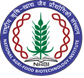 National Agri-Food Biotechnology Institute (NABI)(Dept. of Biotechnology, Ministry of Science & Technology, Govt. of India) Sector-81, Knowledge City, Manauli P.O, S.A.S. Nagar-140306, Punjab, India.Website: www.nabi.res.in.Advertisement no. NABI/5(01)/2011-22-18-Res Walk-In-Interview for temporary position of Research Associate-III, Project Scientist-I, Senior Research Fellow, Project Associate-I and Project Assistant-INational Agri-Food Biotechnology Institute (NABI) is an autonomous Institute under the Department of Biotechnology, Government of India. NABI aims at catalyzing the transformation of the Agri-food sector in India by being a nodal organization for knowledge generation and translational science leading to value-added products based on Agri-Food biotech innovations for improved household nutritional security. Since its inception in 2010, NABI is involved in research activities for Biofortification, the development of designer crops for improved nutrition, providing sustainable and novel solutions for quality food and nutrition, and the development of evidence-based functional foods to counter malnutrition. The food and nutritional Biotechnology division at NABI requires the following research personnel purely on a temporary basis. Project title: Improvement of starch based processing and nutritional quality in wheatPrincipal Investigator:  Dr Joy K. Roy, Scientist-F Temporary position: Research Associate-III (One Position) Maximum Duration: The RA fellowship is a purely temporary assignment and is tenable for a period of one year, and in exceptional cases, depending upon the progress of the research, the performance, the committee may recommend for the second year.Essential Qualification: Ph.D. or equivalent degree or having 3 years of research, teaching, and design and development experience after ME/M.Tech with at least one research paper in Science Citation indexed (SCl) journal.Emoluments and eligibility: - As per DST OM No. SR/S9/Z-08/2018 dated 30.01.2019Desirable qualifications: Proven experience in agricultural biotechnology, especially in plant molecular biology and molecular markers and QTL mapping studies in cereal crops such as wheat; relevant research publications in peer-reviewed journals.Responsibility: i) Genotyping of wheat germplasm/mapping population/EMS mutant lines using molecular markers;ii) Phenotyping of nutritional and other agro-morphological traits on the EMS mutants at multi-locations within India;iii) Genome-wide association mapping and QTL mapping approaches. Fellowship: Rs.54, 000/- per month plus HRAAge limit: 40 years (Relaxation is admissible in the case of SC/ST/OBC/PD and womenCandidates as per GOI instructions)Project: Molecular and biochemical characterization of nutritional enriched transgenic plants. (NABI Core)Senior Research Fellow (One Position) Principal Investigator: Dr. Siddharth Tiwari, Scientist-ESponsoring Agency:   NABI core grant Essential Qualifications: - Post Graduate Degree in Basic Science OR Graduate/Post Graduate Degree in professional course selected through a process described through any one of the following: - Scholars who are selected through National Eligibility Tests-CSIR-UGC-NET including Lectureship (Assistant Professorship), GATE and GPAT The selection process through National Level examinations conducted by central government departments and their agencies and institutions such as DST, DBT, DAE, DOS, DRDO, MHRD, ICAR, ICMR, IIT, IISc, IISER etc. Two years of research experience with one published research article. Duration: - Appointment is co-terminus with the project (3 years).Desired Experience: - Experience in Plant Tissue Culture, Plant Genetic Engineering, Molecular and Biochemical analyses of transgenic plants. Relevant research publications in peer-reviewed journals.Emoluments: - Rs. 35000/- per month plus HRA (As per DST OM No.SR/S9/Z08/2018 dated 30.01.2019)Age limit: - 31 Years (Relaxation is admissible in case of SC/ST/OBC/PD as per GOI Instructions) Project: BIRAC sponsored Banana Bio fortification project entitled “Development and Transfer of Technology from Queensland University of Technology, Australia to India for Bio fortification and Disease Resistance in Banana” (GAP-02)Project Scientist I (One Position)Principal Investigator: Dr. Siddharth Tiwari, Scientist-EDuration: - Till March 2024Essential Qualifications: - Doctoral Degree in Science or Master’s Degree in Engineering or Technology from a recognized University or equivalent.Desirable:Experience in biochemical analysis (HPLC, ICPMS, protein purification, Western blotting), molecular analysis (Southern blotting, site of integration & flanking regions) and compositional/proximate analysis for food characteristics of genetically modified plants.Excellent academic record with research experience in area relevant to plant metabolic engineering, molecular biology and bioinformatics supported with high-quality publications.Capable to collect and analyze data related to agronomic, yield and phenotypic performance of transgenic banana lines from multi-location event selection trial sites.Knowledge and experience of in-silico analysis such as transcriptomics, proteomics and genomics.Relevant research publications in reputed international journals with 5 or more cumulative impact factor.Emoluments: - Rs. 56000/- per month plus HRA (As per DST OM No.SR/S9/Z08/2018 dated 30.01.2019)Age limit: - 35 Years (Relaxation is admissible in case of SC/ST/OBC/PD as per GOI Instructions)Project: BIRAC sponsored Banana Bio fortification project entitled “Development and Transfer of Technology from Queensland University of Technology, Australia to India for Bio fortification and Disease Resistance in Banana” (GAP-02)Project Associate- I (One Position)Principal Investigator: Dr. Siddharth Tiwari, Scientist-EDuration: - Till March 2024Essential Qualifications: - Master’s Degree in Natural or Agricultural Sciences / MVSc or bachelor’s degree in Engineering or Technology or Medicine from a recognized University or equivalent.Desirable:Prior theoretical/practical understanding about carotenoid biosynthesis pathway, plant tissue culture, plant genetic engineering, biochemical and molecular biology techniques would be expected from the candidateProject Associate-I will assist in collection & analysis of data related to agronomic, yield and phenotypic performance of transgenic banana lines.Emoluments: - Rs. 31000/- per month plus HRA (As per DST OM No.SR/S9/Z08/2018 dated 30.01.2019)Age limit: - 35 Years (Relaxation is admissible in case of SC/ST/OBC/PD as per GOI Instructions)5. Project: BIRAC sponsored Banana Bio fortification project entitled “Development and Transfer of Technology from Queensland University of Technology, Australia to India for Bio fortification and Disease Resistance in Banana” (GAP-02)Project Assistant- I (One Position)Principal Investigator: Dr. Siddharth Tiwari, Scientist-EDuration: - Till March 2024Essential Qualifications: - B.Sc. / 3 years Diploma with maximum 55% marks.Desirable: Prior theoretical/practical understanding about plant tissue culture and plant genetic engineering would be expected from the candidate.Emoluments: - Rs. 20000/- per month plus HRA (As per DST OM No.SR/S9/Z08/2018 dated 30.01.2019)Age limit: - 50 Years (Relaxation is admissible in case of SC/ST/OBC/PD as per GOI Instructions)Application Procedure & Other Conditions1. All interested candidates may appear for Walk-In-Interview at National Agri-Food Biotechnology Institute located at Knowledge city, Sector-81, Mohali - 140306, Punjab on 30.11.2022 at 09:00 A.M. along with the duly filled application form available on the website www.nabi.res.in.2. Incomplete application forms and applications that are not in proper format may be summarily rejected. 3. The applications should be submitted strictly as per the prescribed format that can be downloaded from the NABI website. 4. Candidates applying for more than one option can give their preference in the same application by ticking multiple options. No need to submit a separate application form for each option. 5. Candidates should ensure that information mentioned in the application form is accurate. Once the application form is submitted no further request regarding any changes/ information in the application form will be considered. 6. The duly filled application form must be submitted at the time of registration at NABI from 09:00 AM to 10:00 AM on 30.11.2022. 7. The candidates must ascertain their eligibility before applying, as ineligible candidates will not be interviewed. 8. All the candidates are requested to appear for a Walk-In interview with an application form, experience certificates, publications, and original degree certificates and transcripts.  9. Original mark sheets, certificates, award/fellowship, etc must be accomplished for verification at the time of the interview, and attach one set of attested copies of the documents with the application form.  10. No TA/DA will be paid for appearing in the interview. 11. Canvassing in any form or bringing influence, political or otherwise, will lead to disqualification of the candidate(s). 12. Candidates should strictly adhere to guidelines issued by World Health Organization and Centre Govt/State Govt on Covid-19.  Manager Administration